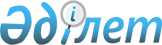 Отдельные вопросы закрытого акционерного общества "Национальная компания по транспортировке нефти "КазТрансОйл"Постановление Правительства Республики Казахстан от 10 марта 1999 № 216

      В целях реализации распоряжения Президента Республики Казахстан от 18 февраля 1999 года № 8 Правительство Республики Казахстан постановляет: 

      1. Департаменту государственного имущества и приватизации Министерства финансов Республики Казахстан в установленном законодательством порядке: 

      1) назначить Кулибаева Т.А. президентом закрытого акционерного общества "Национальная компания по транспортировке нефти "КазТрансОйл";     2) (Подпункт 2) утратил силу - постановлением Правительства РК от 28 февраля 2001 г. N 290  P010290_

 )     2. Контроль за исполнением настоящего постановления возложить на Канцелярию Премьер-Министра Республики Казахстан.     3. Настоящее постановление вступает в силу с даты подписания.   Премьер-МинистрРеспублики Казахстан  (Специалисты: Э.Жакупова                   Л.Цай)      
					© 2012. РГП на ПХВ «Институт законодательства и правовой информации Республики Казахстан» Министерства юстиции Республики Казахстан
				